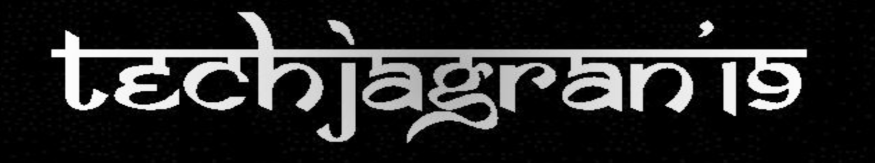 29th November, 2019ProposalTeam Details:(Add more rows if applicable)Choice of Theme: (Refer TechJagran’19 Themes)Title of Project:Highlights: (Bulleted points explaining novelty of the project)Project Summary: (Mention the Concept and Methodology in brief)** Mail the proposal to techjagran2019@gmail.com Name(University Registration. No.)School of StudyMobile No.E-mailDesignationFaculty Mentor(required after acceptance of Proposal)Team LeaderMemberMemberMemberMemberMember